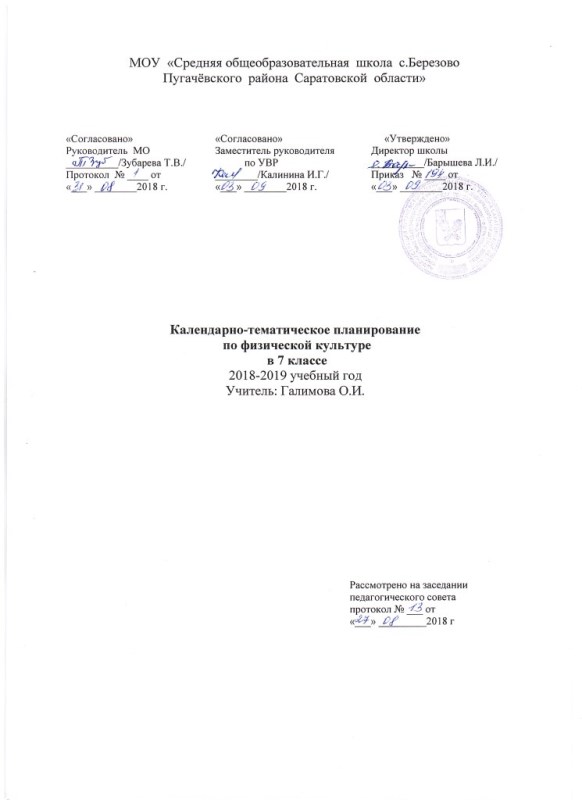 Календарно-тематическое планирование 7 класс№ п/пТема урокаКоличество часовКалендарные срокиКалендарные срокиПримечание№ п/пТема урокаКоличество часовПлан ФактПримечание                                                 Легкая атлетика 16 часов                                                 Легкая атлетика 16 часов                                                 Легкая атлетика 16 часов                                                 Легкая атлетика 16 часов                                                 Легкая атлетика 16 часов                                                 Легкая атлетика 16 часов1Основы знанийИнструктаж по технике безопасности14.092 Спринтерский бег. Линейные эстафеты Развитие скоростных качеств. 15.093Стартовый разгон. Старты из различных положений18.094 -5Высокий старт. Эстафетный бег211.09,12.096 -7Финальное усилие. Финиширование. Эстафеты.215.09,18.098Развитие скоростных способностей. Челночный бег119.099-10Развитие скоростной выносливости. Правила соревнований222.09,25.0911Развитие скоростно-силовых способностей. Беговые упражнения126.0912Метание мяча  на дальность.129.0913Метание мяча  на дальность. Правила соревнований в метании 12.1014 -15Прыжки.Развитие силовых способностей и прыгучести.23.10,6.1016Прыжок в длину с разбега с 7-9 шагов.19.10                                Кроссовая подготовка 10 часов                                Кроссовая подготовка 10 часов                                Кроссовая подготовка 10 часов                                Кроссовая подготовка 10 часов                                Кроссовая подготовка 10 часов                                Кроссовая подготовка 10 часов17-18Длительный бегРазвитие выносливости.210.10,13.1019Развитие силовой выносливости. Бег по дистанции116.1020-21Преодоление препятствий. Спортивная игра «Лапта»217.10,20.1022-23Кроссовая подготовка. Кросс 1500м223.10,24.1024Гладкий бег. Бег по дистанции127.1025-26Переменный бег26.11,7.11                                    Баскетбол 21час                                    Баскетбол 21час                                    Баскетбол 21час                                    Баскетбол 21час                                    Баскетбол 21час                                    Баскетбол 21час27-28Баскетбол. Т.Б. на урокеСтойки и передвижения, повороты, остановки.210.11,13.1129Ловля и передача мяча. Правила игры114.1130-31Ловля и передача мяча в парах.217.11,20.1132Ведение мяча. Терминология игры121.1133-34Ведение мяча в высокой и низкой  стойке. Мини -баскетбол224.11,27.1135-36Бросок мяча .Учебная игра228.11,1.1237-38Тактика свободного нападения. Перехват мяча24.12,5.1239-40Вырывание и выбивание мяча.28.12,11.1241-42Позиционное нападение212.12,15.1243-44Нападение быстрым прорывом. Учебная игра 218.12,19.1245-46Сочетание приемов ведения, остановки ,броска222.12,25.1247Игровые задания. Учебная игра по упрощенным правилам126.12                                    Гимнастика 15 часов                                    Гимнастика 15 часов                                    Гимнастика 15 часов                                    Гимнастика 15 часов                                    Гимнастика 15 часов                                    Гимнастика 15 часов48 -49Гимнастика. Т.Б. на урокеСУ. Основы знаний. Строевые упражнения212.01,15.0150 -51Строевые упражнения .Акробатические упражнения.216.01,19.0152-53Развитие гибкости. Кувырок вперед ,назад. Стойка на лопатках222.01,23.0154Упражнения в равновесии.( мост)126.0155-56Упражнения в висе и упорах.229.01,30.0157-58Развитие силовых способностей. Опорный прыжок22.02,5.0259-60Развитие координационных способностей. ОРУ с обручем26.02,9.0261- 62Развитие скоростно-силовых способностей. Упражнения на гимнастической скамейке212.02,13.02                                     Волейбол 16 часов                                     Волейбол 16 часов                                     Волейбол 16 часов                                     Волейбол 16 часов                                     Волейбол 16 часов                                     Волейбол 16 часов63 -64Волейбол. Т.Б. на урокеСтойки и передвижения .Эстафеты216.02,19.0265 -66Прием и передача мяча.220.02,26.0267Передача мяча сверху двумя руками. Учебная игра127.0268- 69Нижняя подача мяча. Учебная игра22.03,5.0370Нижняя прямая подача мяча в заданную зону. Учебная игра 16.0371Комбинации из разученных элементов в парах19.0372-73Нападающий удар (н/у.).Позиционное нападение212.03,13.0374Игровые задания. Учебная игра по упрощенным правилам116.0375-76Развитие координационных способностей .Прямой нападающий удар после подбрасывания219.03,20.0377-78Тактика игры.223.03,3.04                        Кроссовая подготовка  9 часов                        Кроссовая подготовка  9 часов                        Кроссовая подготовка  9 часов                        Кроссовая подготовка  9 часов                        Кроссовая подготовка  9 часов                        Кроссовая подготовка  9 часов79- 80 Т.Б. на уроке. Равномерный  бегПреодоление препятствий26.04,9.0481-82Развитие выносливости. Бег по пересеченной местности210.04,13.0483-84Переменный бег. Специальные беговые упражнения216.04,17.0485-86Кроссовая подготовка. Кросс 2000 м220.04,23.04   87Развитие силовой выносливости124.04                          Легкая атлетика16 часов                          Легкая атлетика16 часов                          Легкая атлетика16 часов                          Легкая атлетика16 часов                          Легкая атлетика16 часов                          Легкая атлетика16 часов88Гладкий бег 127.0489-90Спринтерский бег. Развитие скоростных способностей. Стартовый разгон230.04,4.0590 -91Высокий старт. Финиширование27.05,8.0592 -93Финальное усилие. Эстафеты.211.05,14.0594Прыжки.Развитие силовых способностей и  прыгучести115.0595Прыжок в длину с разбега.118.0596-97Метание.Развитие скоростно-силовых способностей.221.05,22.0598Метание мяча  на дальность.128.0599Метание мяча  на дальность.129.05100-102Резервный урок1